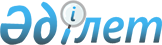 Об установлении видов субсидируемых удобрений (за исключением органических), норм субсидий
					
			Утративший силу
			
			
		
					Постановление акимата Костанайской области от 28 апреля 2015 года № 170. Зарегистрировано Департаментом юстиции Костанайской области 12 мая 2015 года № 5591. Утратило силу постановлением акимата Костанайской области от 4 декабря 2015 года № 537

      Сноска. Утратило силу постановлением акимата Костанайской области от 04.12.2015 № 537 (вводится в действие со дня подписания).      В соответствии со статьей 27 Закона Республики Казахстан от 23 января 2001 года "О местном государственном управлении и самоуправлении в Республике Казахстан", пунктом 7 Правил субсидирования стоимости удобрений (за исключением органических), утвержденных постановлением Правительства Республики Казахстан от 29 мая 2014 года № 574 акимат Костанайской области ПОСТАНОВЛЯЕТ:



      1. Установить виды субсидируемых удобрений (за исключением органических) и нормы субсидий на 1 тонну (литр, килограмм) удобрений:



      1) реализованных отечественными производителями удобрений в текущем году, согласно приложению 1;



      2) приобретенных у поставщика удобрений и (или) у иностранных производителей удобрений в текущем году, согласно приложению 2;



      3) приобретенных в 4 квартале предыдущего года у производителя и (или) у поставщика удобрений, и (или) у иностранного производителя удобрений, согласно приложению 3.



      2. Настоящее постановление вводится в действие после дня его первого официального опубликования.      Аким области                               Н. Садуакасов

Приложение 1        

к постановлению акимата   

от 28 апреля 2015 года № 170  Виды субсидируемых удобрений (за исключением

органических) и нормы субсидий на 1 тонну

(литр, килограмм) удобрений, реализованных

отечественными производителями удобрений в текущем году

Приложение 2        

к постановлению акимата   

от 28 апреля 2015 года № 170  Виды субсидируемых удобрений (за исключением

органических) и нормы субсидий на 1 тонну

(литр, килограмм) удобрений, приобретенных у

поставщика удобрений и (или) у иностранных

производителей удобрений в текущем году

Приложение 3        

к постановлению акимата   

от 28 апреля 2015 года № 170  Виды субсидируемых удобрений (за исключением

органических) и нормы субсидий на 1 тонну (литр,

килограмм) удобрений, приобретенных в 4 квартале

предыдущего года у производителя и (или) у

поставщика удобрений, и (или) у иностранного

производителя удобрений
					© 2012. РГП на ПХВ «Институт законодательства и правовой информации Республики Казахстан» Министерства юстиции Республики Казахстан
				№Виды субсидируемых удобренийЕдиница измеренияПроцент удешевления стоимости одной единицы, доНормы субсидий на одну единицу, тенге1Аммофос

(46% Р2О5, 10% N)тонна50450002Суперфосфат простой

(15% Р2О5)тонна50212813Аммиачная селитра

(N-34,4%)тонна50289004Калий хлористый

(К205-42%, KCL-65%)тонна50440005Калий сернокислый

(К205-53%)тонна501060006Микробиоудобрение

"МЭРС" марки "Б"литр5050007Фосфоритная мука

(Р2О5-17%)тонна5082108Супрефос-NS

(N-12%-P2O5-24%)+(Ca, Mg, SO3)тонна5043500№Виды субсидируемых удобренийЕдиница измеренияПроцент удешевления стоимости одной единицы, доНормы субсидий на одну единицу, тенге1Карбамид

(N-46,3%)тонна30210002Нитроаммофоска

(N-16:Р-16:К-16)тонна3027600№Виды субсидируемых удобренийЕдиница измеренияПроцент удешевления стоимости одной единицы, доНормы субсидий на одну единицу, тенге1Аммофос

(46% Р2О5, 10% N)тонна50450002Суперфосфат простой

(15% Р2О5)тонна50212813Аммиачная селитра

(N-34,4%)тонна50289004Калий хлористый

(К205-42%, KCL-65%)тонна50440005Калий сернокислый

(К205-53%)тонна501060006Микробиоудобрение

"МЭРС" марки "Б"литр5050007Фосфоритная мука

(Р2О5-17%)тонна5082108Супрефос-NS

(N-12%-P2O5-24%)+(Ca, Mg, SO3)тонна50435009Карбамид

(N-46,3%)тонна302100010Нитроаммофоска

(N-16:Р-16:К-16)тонна3027600